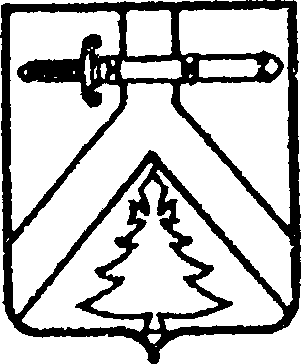 АЛЕКСЕЕВСКИЙ СЕЛЬСКИЙ СОВЕТ ДЕПУТАТОВКУРАГИНСКОГО РАЙОНА КРАСНОЯРСКОГО КРАЯРЕШЕНИЕ00.00.2022                                     с.Алексеевка                                     № ПроектОб  утверждении  Плана работы  Алексеевского  сельского  Совета  депутатов  на I полугодие 2022 года.На  основании  Устава Алексеевского сельсовета  Курагинского района Красноярского края, в соответствие с требованиями Федерального закона от 06.10.2003 № 131-ФЗ «Об общих принципах организации местного самоуправления в Российской Федерации», Алексеевский сельский Совет депутатов  РЕШИЛ:           1. Утвердить  План   работы  Алексеевского сельского  Совета  депутатов  на I полугодие 2022 года (Приложение № 1).           2. Контроль за исполнением настоящего Решения возложить на Председателя Совета депутатов (А.С. Лазарева).           3. Опубликовать решение в газете «Алексеевские вести» и на «Официальном интернет-сайте администрации Алексеевского сельсовета» (Alekseevka.bdu.su).          4. Настоящее решение вступает в силу со дня, следующего за днем его официального опубликования (обнародования).Председатель                                                                       Глава сельсовета                                                                                                   Совета депутатов                                                                         М.В. Романченко                      А.С. Лазарев                                                                                  от 00.00.2022  № ПроектПЛАН РАБОТЫАлексеевского  сельского Совета депутатов на I полугодие 2022 года                                                                                                                                                                                           Приложение 1к решению Алексеевского  сельского Совета депутатов № п/пНаименование мероприятийСрок проведенияОтветственные исполнители1234Заседания сельского Совета депутатов Алексеевского сельсовета1.Проведение очередных заседаний   сельского Совета депутатов Алексеевского сельсовета:1.1.О внесении изменений и дополнений в Устав Алексеевского сельсовета Курагинского районапо мере необходимостиГлава Алексеевского сельсовета1.2.О внесении изменений и дополнений в решение «О бюджете Алексеевского сельсовета  на 2022 год и на период 2023 и 2024 годов.по мере необходимостиГлава Алексеевского сельсовета, бухгалтер Алексеевского сельсовета 1.3.Внесение изменений и дополнений в нормативные правовые акты.по мере необходимостиЗам. Главы Алексеевского сельсовета1.4.Об исполнении бюджета Алексеевского сельсовета  за 2021 год.I кварталГлава Алексеевского сельсовета1.5.Отчет Главы Алексеевского  сельсовета  о результатах своей деятельности и о результатах деятельности администрации сельсовета  за 2021 год. I кварталГлава Алексеевского сельсовета16.Об исполнении бюджета Алексеевского сельсовета  за 1 квартал 2022 года.Глава Алексеевского сельсовета1.7.Об утверждении плана работы  Совета депутатов Алексеевского сельского Совета депутатов на 2 полугодие 2022 года.II кварталГлава Алексеевского сельсовета,Председатели постоянных комиссий2.Заседания постоянных комиссий  Совета депутатов Алексеевского сельсовета2.1.Заседания постоянных комиссий  Совета депутатов Алексеевского сельсовета по вопросам, выносимым на заседании  Совета депутатовЕжеквартальноПредседатели постоянных комиссий3.Организационная и информационная работа с населением3.1.Проведение встреч с избирателями, участие в собраниях   граждан по вопросам местного значенияв течение годаДепутаты Алексеевского сельского Совета депутатов3.2.Проведение публичных слушаний  по вопросам внесения изменений  и дополнений в Устав Алексеевского сельского Совета депутатов, проекта  бюджета на 2023г.в течение годаГлава Алексеевского сельсовета, депутаты Совета3.3.Опубликование (обнародование) принятых Советом депутатов решенийв течение годаГлава Алексеевского сельсовета, Зам. Главы сельсовета 3.4Работа с письмами, жалобами, обращениями граждан, предприятий, организаций, учрежденийПостоянноГлава Алексеевского сельсовета 3.5.Рассмотрение протестов, представлений органов прокуратуры.по мере необходимостиГлава Алексеевского сельсовета, Зам. Главы сельсовета 